Bertram Hasenauer 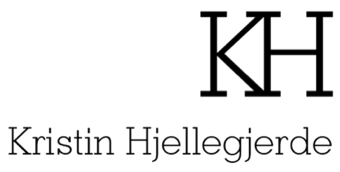 b.1970, Saalfelden, AustriaLives and works in BerlinEDUCATION1997-98  MA Fine Art, Central Saint Martins College of Art & Design, London	     (UK)1996-97   Erasmus Exchange program University of Arts, Berlin, Germany 1992-97   BA Fine Art, Academy of Fine Arts, Vienna, AustriaSOLO EXHIBITIONS2023	Eight Minutes, Kristin Hjellegjerde Gallery, London, UK
Solo Show Bertram Hasenauer, Kunsthalle Memmingen, Germany 2022	Shared Memory, Thomas Fox Gallery, Stuttgart, Germany2021   Tandem Distiller, Galerie Anja Knoess, Cologne, Germany2020	Fine Delay, Galerie Anja Knoess, Cologne, Germany   2019	Other days, Galerie Schloß Wiespach, Hallein, Austria Betram Hasenauer, Das Bilderhaus Sammlung Dr. Neumann, Bad Aibling, GermanySmoking in the woods, Galerie. Z, Bergenz, Austria2018	Empty Pools, Galerie Thomas Fuchs, Stuttgart, GermanyDew, Galerie Brusberg, Berlin, GermanyPainting and Drawing, Galerie Brusberg, Berlin, Germany 2017	Untitled, Artist in Residence Helvetica Basel, Switzerland2016	The pines were tapped for resin, Mario Mauroner Contemporary Art Salzburg, Salzburg. Austria2015	You must have wanted the world to know, Galerie Thomas Fuchs, Stuttgart, Germany2014	Meeting Point Art, ORF Studio Linz, AustriaSeptember, Mario Mauroner Contemporary Art Salzburg, Salzburg, Austria2013	notfromhumanhand (nichtvonmenschenhand), Kulturzentrum bei den Minoriten, Graz, Austria2012 culture prize Niederösterreich 2012 & Kunstpreisträger Salzburg, DOK für moderne Kunst, St Pölten, Austria 2010	Súlur, Museum of Modern Art, Salzburg, Austria2011	   Painting and Drawing, Mario Mauroner Contemporary Art Salzburg, Salzburg (A) Solopresentation Volta New York Frühsorge Contemporary Drawings Berlin, New York (USA)2010	   Súlur, Museum of Modern Art Salzburg, Rupertinum, Salzburg, Austria	   Enid, Mario Mauroner Contemporary Art Salzburg, Salzburg, Austria	   Atla, Frühsorge Contemporary Drawings, Berlin, Germany2009	   Irpen, Galerie. Z, Bregenz, Austria	   Georg Eisler Preis für Malerei 2008, Bank Austria Kunstforum Tresor, 	   Wien, Austria2008	  Talus, Mario Mauroner Contemporary Art Vienna, Wien, AustriaGlade in the shadow of a hill, Mario Mauroner Contemporary Art, Salzburg, Salzburg, AustriaIvied, Österreichisches Kulturforum Berlin, GermanyNineteenseventytwo Dieter Detzner & Bertram Hasenauer, Sassa Trülzsch, Berlin, Germany2007	   Water under the maple Sassa Trülzsch, Berlin, Germany	   Tomorrow will be different, Strabag Kunstforum, Wien, Germany2006	   Empire, Kunsthaus Nexus, Saalfelden, Austria	   One day we’ll meet, Galerie Hohenlohe, Wien, Austria2005	   New Talents, Förderkoje, ART COLOGNE Köln, Germany2004	   Berlin List, Messe für aktuelle Kunst contemporary, Berlin,  Germany2003	   Sometimes you wish someone could, Galerie Hohenlohe&Kalb, 	   Wien, Austria2002	   Inside you are pretending contemporary, Berlin, Germany	   Prepare now for eternity, Galerie 5020, Salzburg, Austria	   The innocence we saw, Neue Galerie Graz Studio, Graz2001	   Don't try so hard to be different. Österreichisches Kulturinstitut, 	   Krakau, Poland	   Life instructions, Literaturwerkstatt Berlin, Berlin, Germany1998	   MAFA Show, Central Saint Martins, London, United Kingdom	   TRUST US. Windows Gallery, London, United Kingdom1997	   MSFXOE, Institut für Gegenwartskunst, Wien, Austria1886 	Hasenauer&Rust geben gute Tips Kommunikations Büro, Wien, AustriaGROUP EXHIBITIONS2024 	(Upcoming) Mirror, Mirror, Kristin Hjellegjerde Gallery, London, UKHimmel and Erde, Galerie Thomas Fuchs, Stuttgart, Germany 2023	Darkness is called darkness, Ebensperger, Vienna, Austria
Modebilder-Kunstkleider Fotografie, Malerei, Mode, Berlinische Galerie, 1900 bis heute, Berlin, Germany
Freedom and Independence, EBENSPERGER, Vienna, Austria
Tomorrow is Tomorrow is Tomorrow, Kristin Hjellegjerde Gallery, London, United Kingdom2022 	Kunst. Leben. Leidenschaft, Museum Angerlehner, Wels, Austria	Fashion images/ Art clothing. Photography, Paintingi and fashion 1900 till now, Berlin, Germany2021 	Between the Lines, Galerie Anja Knoess, Cologne, Germany 	Another Creature, Silvis Contemporary New York, USAFreedom and Independence, Ebensperger, Vienna, Austria Another Figure, Silvis Contemporary New York, USA‘Wilde Kindheit’, Kunstmuseum Lentos, Linz, Austria2020	Drawn City, Berlinische Galerie, Berlin, Germany 	Between, Galerie Sophia Vonier, Salzburg, Austria	In common Pinzgau, Kunsthaus Nexus, Saalfelden, Austria2019  The Tip of the Iceberg, Museum of Modern Art Salzburg, Salzburg, Austria	When I close my eyes in the dark, Galerie Sophia Vonier, Salzburg, Austria	Art purchases, Salzburg 2015-17, Galerie im Traklhaus, Salzburg, Austria2018   Landscapes from Altenbourg to Uhlig, Galerie Brusberg, Berlin, Germany Nightwood, Fritz Bornstück Bertram Hasenauer Roger Wardin Galerie Anja Knoess, Cologne, GermanyThe length oft he moment, Galerie Wagmer + Partner, Berlin, GermanyNEW BLACK ROMANTICISM, Normadic across European Galeries, CZE,A,DE2017	Moment ,Galerie Jamusheck + Partner Berlin, Germany	Black ice, II, Galerie Anja Knoess, Cologne, Germany	Bright, Galerie Anja Knoess, Cologne, Germany	Support Club, Galerie Komfeld Cologne, Germany2016	Black Ice, Galerie Anja Knoess, Cologne, Germany	A Promise of Truth, Galerie Rober Drees, Hannover, GermanyArt. albina. art prize 2016 Nomination, culture manufacturing Oberalm, Hallein, AustriaLUTHER IS NOT ENOUGH!, Arthaus Kaufbeuren, Kaufbehren, GermanyClair Obscure, Galerie Ricardo Fox, Mühlheim an der Ruhr, Germany2015	Andante Giacoso, Mario Mauroner Contemporary Art Vienna, Austria	Kunstankäufe Salzburg seit 2013, Galerie Im Traklhaus, Salzburg, AustriaFigur / Struktur STRABAG / Artcollection / Artaward – RLB Kunstbrücke, Innsbruck, AustriaMONA, 68 projects Galerie Kornfeld, Berlin, GermanyReliqte, reloaded: Zum Erbe christlicher Bildwelten heute, steirischer Herbst in Koproduktion mit Kulturzentrum bei den Minoriten in Graz, AustriaQueertopia: It Takes A Village, 68projects Galerie Kornfeld, Berlin, GermanyFIGURATION between Dream and Reality, Museum Angerlehner, Wels, Austria2014	THE SYMBIOSIS OF PHYSICALITY AND THE SPIRITUAL Mario Mauroner Contemporary Art Salzburg, Salzburg, AustriaLet yourself be blown away by nature, landscape drawings of romanticism and contemporary art , Städtische Galerie Bietigheim-Bissingen, GermanyDear Artists, draw me! Part 2: Figuration, Illustration, Notation und Zeichen SEMJON CONTEMPORARY GALERIE FÜR ZEITGENÖSSISCHE KUNST, Berlin, GermanyDear atist, draw me! Part 1: Abstraktion, Konkretion, Notation und Struktur SEMJON CONTEMPORARY GALERIE FÜR ZEITGENÖSSISCHE KUNST, Berlin, Germany2013	Secrets, Galerie Thomas Fuchs, Stuttgart, GermanyIn between, Galerie. Z, Bregenz, GermanyUOMINI ILLUSTRI / DONNE SUPERBE, Austrian Cultural Forum BelgradSalzburger in Wien, Galerie im Traklhaus, Salzburg, AustriaLet yourself be blown away by nature, landscape drawings of romanticism and contemporary art , Kunsthalle Bremen, Bremen, GermanyAitres, Mario Mauroner Contemporary Art Salzburg, Salzburg, AustriaLand in sight, landscape images collection museum of modern art, Salzburg Mönchsberg, Salzburg, Austria2012	Monday is the day after tomorrow, exhibit Akademie der bildenden Künste Wien, Wien (A) 40 years Mario Mauroner Contemporary Art Salzburg, Mario Mauroner Contemporary Art Salzburg, Salzburg, AustriaMiniature by Serendipity, Kosmetiksalon Babette, Berlin, GermanyPrimavera, Mario Mauroner Contemporary Art Salzburg, Salzburg, Austria,CROCE CROSS KREUZ curated by Davide Sarchioni Nuova Galleria Morone, Milan, ItalyBe kind reminded, Galerie. Z, Bregenz, Austria2011	London – Berlin, kuratiert von Andrew Hewish, Centre for Recent Drawing (C4RD) London, United KingdomUOMINI ILLUSTRI / DONNE SUPERBE, Austrian Cultural Forum BelgradSalzburger in Wien, Galerie im Traklhaus, Salzburg, AustriaAitres, Mario Mauroner Contemporary Art Salzburg, Salzburg, AustriaTHE NEW DIMENSION: CONSTRUCTED, Stadtgalerie Lehen, Salzburg, AustriaBaumann & Fuchs, kuratiert von Christiane Möbus, Anton von Werner Haus, Berlin (D) Großer Kunstpreis des Landes Salzburg, Nominierte Künstler, Galerie im Traklhaus, Salzburg, AustriaDefiant Gardens, Mario Mauroner Contemporary Art Salzburg, Salzburg, Austria1+1+1=1 Trinität, Kulturzentrum bei den Minoriten, Graz, Austriauomini illustri - donne superbe Galerie Jünger Baden bei Wien, AustriaBetween Visual Existance And Non Objective Abstraction, Rupert Pfab und Dina Renninger, Berlin, GermanyGreat Mario, Mauroner Contemporary Art Salzburg, Salzburg, AustriaKörper Codes, Museum der Moderne Salzburg Mönchsberg, Salzburg. Austria2010	Entre chien et loup, Galerie Vidal-Saint Phalle, Paris, FranceEraserhead Frühsorge, Contemporary Drawings, Berlin, GermanyDreams Mario Mauroner, Contemporary Art Salzburg, Salzburg, AustriaThe Solo Project Basel, präsentiert von Frühsorge Contemporary Drawings, Berlin, Germany "La beauté du dessin" - Zeichnung Wien Mario Mauroner Contemporary Art Vienna, Wien, AustriaKunst in Parlament, kuratiert von Stella Rollig und Gerald Matt, Parlament Wien, AustriaYOU NEVER KNOW WHAT WILL HAPPEN NEXT... Die Sammlung 1900-2010 Lentos, Kunstmuseum, Linz, Austria2009	Pointing (ZEIGEN: AN AUDIO TOUR THROUGH BERLIN BY KARIN SANDER), Temporäre Kunsthalle, Berlin, Berlin, GermanyThe Forgotten Bar Project kuratiert von Ilka Tödt, Galerie imRegierungsviertel, Berlin, GermanyColour and Light, Highlights aus der Sammlung Museum der Moderne Mönchsberg, Salzburg, AustriaKopfstücke, Galerie. Z, Bregenz, Austria"WE" Mario Mauroner, Contemporary Art Salzburg, Salzburg, AustriaFacebook - Empathie und Abstraktion, galerie baer I raum für aktuelle Kunst, Dresden, GermanyLinie - Facebook, Galerie Dina4 Projekte, München, GermanyArt sale, des Landes Salzburg Galerie im Traklhaus, Salzburg, AustriaFacebook - Empathie und Abstraktion The Drawing Lab (Dina Renninger & Jan- Philipp Fruehsorge), Berlin, GermanyVaters and Sons, Galerie Brusberg, Berlin, GermanySPOTLIGHT, Neuzugänge seit 2006 Museum der Moderne Mönchsberg, Salzburg (A) 2008	Georg Eisler Preis für Malerei 2008, Ausstellung der Nominierten Bank Austria Kunstforum - Tresor, Wien, Austria35th Anniversary Exhibition Mario Mauroner Contemporary Art Salzburg, SalzburgHumans and Places,  curated by Axel Lapp, Kunstverein und Wessenberg-Galerie Konstanz, GermanyFriends and Aquiatances, Sparwasser HQ, Berlin, Germany2007	pimp my walls, Stefan Schuster, Berlin, GermanyThrowback 1999-2007, Galerie Hohenlohe, Wien, Austriaexitus. tod alltäglich, Künstlerhaus Wien, Wien, AustriaHour-book – Book of Hours, Sassa Trülzsch, Berlin, GermanyZUSTAND LEZ, Zustand Reto Pulver, Berlin, GermanyThe Friends’ Meeting, Sassa Trülzsch, Berlin, GermanySalon Jeune, Normadic Exhibtion, Taking place across European Cities: Italy, France 2006	SURreal Aspekte des Figuralen aus der Sammlung, Museum der Moderne Mönchsberg, Salzburg, AustriaInsights into the works from the collection of the Austrian national bank, , EZB, Frankfurt am Main, GermanyART ARWARD 2006 Strabag Kunstforum, Wien, AustriaWorks from the collection of the Artothek Berlaymont Gebäude, Brussels2005   Preview Berlin The emerging art fair, contemporary, Berlin, GermanyAnton Faistauer Preis für Malerei, Galerie im Traklhaus, Salzburg, AustriaPaintings from  Christina Breitfuß, Bertram Hasenauer, Moni K. Huber, Johanna Kandl, Stephen Matthewson und Norbert Trummer, Galerie der Stadt Wels, AustriaArt in T-Center T-Mobile Center, Wien, Austria2004   Vision of a collection of the museum of modern art - Mönchsberg, AustriaEingeladen von Tilman Wendland, Atelier Tilman Wendland, Berlin, GermanyArtists from the Galerie, Galerie Hohenlohe&Kalb, Wien, AustriaPaperworks by men, croynielsen, Berlin, Germany2003	Summer exhibition of the Galerie Hohenlohe&Kalb, Wien, AustriaArt sales des Landes Salzburg 2001-2003 Galerie im Traklhaus, Salzburg, AustriaFrom the beginning … Salzburger Kunstverein, Salzburg, Austria2002	   Figur – Gegenfigur, Museum of modern art- Rupertinum, Salzburg,       Austria2001	   Yearly exhibition, Salzburger Kunstverein, Salzburg, Austria2000	   Show, Galerie im Traklhaus, Salzburg, Austria	   <image Werbemagazin, New York, USA	   Disposable Idols, Islington Arts Factory, London, United Kingdom1999	   Accelerated Culture Jetlag, ABZ @ la gare, London, United Kingdom 	   The Kamel Trick, Haus des Lehrers, Berlin, Germany	   Looking Abroad, Kunstverein Braunschweig, Germany1998   Buy me an aeroplane, Galerie Rotor, GöteborgHomeless 30 Paris House, Old Bethnal Green Road, London, United          Kingdom  	  Style, The Sandwich Project, London, United Kingdom	  X-HIBIT, Davies Street Gallery, London, United Kingdom	  Select All, The Wharf, London United Kingdom1997	  Looking Abroad, Corcoran Gallery, Washington D.C., United \	  Kingdom	  HORST, Naturwissenschaftliche Sammlungen, Berlin, Germany1996  tunnel vision, Depot, Wien, Austria 	 excuse me, my connector is ringing, Projekt, Sylt, Germany	  super!!!, KunstTauschBörse Kunsthalle Exnergasse, Wien, Austria1995    GEN 2000, Kleingartenverein Hütteldorf, Wien, Austria	    Liechtensteinstraße 58/10 Exhibition in a private flat, Wien 1994    Ausstellung Michelangelo Pistoletto, Akademie der Bildenden Künste,  	    Werkstattquartier Akademie der Bildenden Künste, Wien, Austria1993    Lusthaus-Impressionen, Institut für Gegenwartskunst, Wien, Austria Spiegelsprung, Akademie der Bildenden Künste, Wien, AustriaAWARDS AND SCHOLARSHIPS2017	Artist in Residence Basel Helvetia2011	Grand Art Pirze of the State of Salzberg2009	Studio grant Paliano/Rome2008 	Georg Eisler Prize for Painting2006	ART ARWARD 2006 Advancement Prize for Painting, Strabag Vienna2005 	Anton Faistauer Recognition Prize for Painting, Salzburg State Grant for Fine Arts, Federal Chancellery Vienna, Department Art1999	Studio grant Kraków, Federal Chancellery Vienna, Department of Art1998	Atelier Exchange Program Salzburg, Berlin, Germany1887	Working Grant, Parlament Vienna, Department Art, AustriaCOLLECTIONSLos Angeles County Museum of Art, LA, USABerlinische Galerie, BerlinKupferstichkabinett der Staatlichen Museen zu Berlin, Berlin Österreichische Galerie Belvedere, WienUniversalmuseum Joanneum Graz, GrazLandesgalerie am Oberösterreichischen Landesmuseum. Linz Lentos Kunstmuseum Linz, LinzMuseum der Moderne, SalzburgBank Austria Kunstforum, WienStrabag Kunstforum, WienSammlung T-Mobile Austria, WienÖsterreichische National Bank, WienSalzburger Landesregierung, SalzburgStadt Wien, WienArtothek des Bundes BKA, WienKupferstichkabinett Akademie der Bildenden Künste Wien, Wien Kulturzentrum bei den Minoriten, GrazSammlung Angerlehner, WelsSalzburg Museum, Salzburg